 Universidad Nacional José Faustino Sánchez Carrión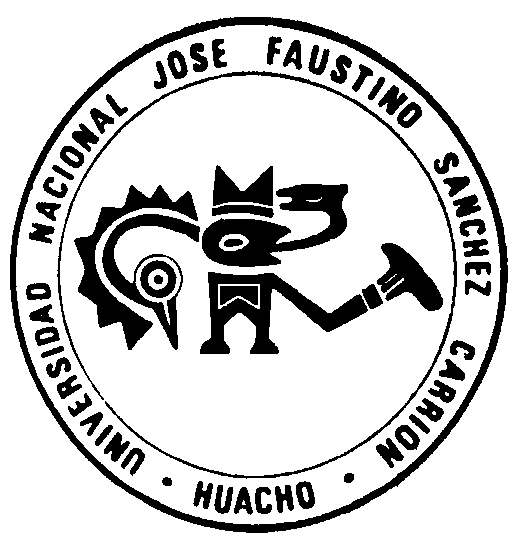 DEPARTAMENTO ACADÉMICO DE CIENCIAS SOCIALES Y HUMANIDADESSÍLABOASIGNATURA	 :   	DEONTOLOGÍA PROFESIONALINFORMACIÓN  GENERAL:Escuela Profesional			: Educación Inicial Departamento Académico		: Ciencias Sociales y HumanidadesEspecialidad				: E I y AAño de Estudios			: QuintoCiclo – Semestre			: X -2018 – IHoras				: 04Créditos				: 03Condición				: ObligatorioPre-requisito				: NingunoCódigo				: 001Área Profesional			: Formación Profesional Básica1.12. Docente  responsable	   		: Dr. Javier Hijar Guzmán1.13. Colegiatura		   		: 0215685212		1.14. Correo electrónico	   		: jhijarg@hotmail.com	1.15. Teléfono				: 989699678 II. SUMILLA:      La asignatura se propone incorporar al futuro profesional en el análisis  psicosocial del comportamiento humano y de la experiencia valorativa que le permita  asumir una actitud permanente de crítica con respecto a su responsabilidad, como persona, como ser social, como profesional.       Su contenido abarca el tratamiento de los siguientes temas ejes: La ética  la estructura de la experiencia moral y la filosofía moral. La personalidad, el temperamento y el carácter. Las actitudes y tendencias, las relaciones interpersonales y relaciones humanas, las desadaptaciones y conflictos.  El grupo y el colectivo, la institución medio de la interacción social. Los valores y la experiencia valorativa. Alternativas y estrategias de la tolerancia y la convivencia. III. COMPETENCIAS:3.1.  Comprende y analiza la función de la deontología en la persona humana   y su    vínculo con la sociedad.                 3.2.  Comprende el desarrollo de los deberes de la persona humana y su rol  protagónico dentro   de la sociedad.3.3.  Reflexiona sobre el sentido de la labor educativa a partir de los principios de la        Ética profesional.   3.4.  Comprende y asume a la moral, los valores y los deberes como aspectos    fundamentales del ejercicio profesional.IV. CONTENIDOS CURRICULARES TRANSVERSALES.Investigación interdisciplinaria.Educación intelectual y desarrollo personal Identidad sociocultural y conciencia ecológica.V. UNIDADES DE APRENDIZAJEUNIDAD I: MARCO CONCEPTUAL DEONTOLÓGICOUNIDAD II: LOS DEBERES DE LA PERSONA HUMANA                    UNIDAD III: LA ÉTICA Y LA MORALUNIDAD IV: LOS VALORESVI.  ESTRATEGIAS METODOLÓGICAS BÁSICAS RECURSOS, MEDIOS Y MATERIALES EDUCATIVOS. Recursos Humanos: alumnos y docente del curso.Medios audiovisuales: televisor, filmadora, cámara fotográfica, etc.Medios impresos: separatas, textos.Medios informáticos: internet.Materiales: Láminas, maquetas, guías de observación, registros, papelotes, plumones.EVALUACIÓN: Aspectos y técnicas de evaluación – DescripciónCognoscitivo: Exposiciones temáticas y trabajos de investigación sobre los valoresAplicativo: Ejercicios prácticos y análisis de lecturas de autoayudaFormativo: Demuestra actitud crítica frente a la práctica y desarrollo de los valoresCognoscitivo: Elaboración de Organizadores Visuales en el proceso de Enseñanza AprendizajeAplicativo: Presentación de medios y materiales  para el Aprendizaje SignificativoFormativo: Reflexiona y emite juicios de valor sobre el rol que cumple el docente CRITERIOS DE EVALUACIÓN:	    Requisitos para la Calificación: El incumplimiento de más del 30% de inasistencias a clases dará lugar a la desaprobación de la asignatura. (Fuente: Artículos 109; 111 y 120° del actual Reglamento Académico aprobado por RCU N° 099-2008-CU-UH). El promedio menor de 0.7 exigirá una prueba sustitutoria para el estudiantes, cuyo promedio final no excederá de 12.Para obtener el Promedio Final se aplicará la formula siguiente:PF = P1 (0.35) + P2 (0.35) + P3 (0.3)I Examen Parcial (P1)					35%II Examen Parcial (P2)					35%Trabajos Académicos (Talleres, intervenciones en clases, 	30%Exposiciones, discusión en grupo, sustentación de proyectos investigación yo trabajos asignados (P3).  El promedio aprobatorio es de once (11). La fracción igual o mayor que 0.5 se considera a favor del alumno sólo para la obtención del Promedio Final.BIBLIOGRAFÍAALTAREJOS MASOTA, Francisco	: Ética docente. Editorial España 2007BARRA, Enrique			: El desarrollo moral en la introducción a la teoría de 						   Kohlberg.CÓRDOVA, Carlos		: Ética del que hacer educativo. Edic. Ralp S.A. Madrid 2000.CORDERO, Jesús			: Ética y profesión en el educador. Su doble vinculación. LORA CAM, José			: Revista española de pedagogía. Filosofía. Editorial 						  Gutemberg    Lima 2006.MARTÍNEZ NAVARRO, Emilio	: Ética Profesional de los profesores. Editorial Universidad 					  Jesuitas  2010SANGINEZ, José			: Deontología Jurídica. Editorial U.S.P. Chimbote 2004.UNIVERSIDAD I.G.V.		: La Ética. Editorial U.N.I.G.V. Lima 2001UNIVERSIDAD. S.M.P.		: La Ética. Editorial U.S.M.P. Lima 2003UNIVERSIDAD. U.L.A.D.E.CH	: La Ética. Editorial U.L.A.D.E.CH CHIMBOTE 2004UNIVERSIDAD. SAN MARCOS	: Axiología. Editorial U.N.M.S.M. Lima 2006.YURRE, Gregorio           		: La Ética. Editorial U.P.C. Lima 2004VILLAPALOS Gustavo, LÓPEZ	: El libro de los Valores. Colección Planeta Testimonio 2008.QUINTÁS Alfonso                        Huacho,   Setiembre   del 2018                                                               ------------------------------------------------------                                                                   Dr. Javier Hijar Guzmán			         Docente de la Facultad de EducaciónNº SemanaCapacidades y ActitudesContenidosEstrategias/ Actividades1eraSemana2da Semana3raSemanaConoce y comprende el origen y evolución histórica de la filosofía como fenómeno socialExplica con claridad las características de la filosofíaIdentifica y reconoce las diferentes actitudes y disciplinas filosóficasConoce comprende y analiza la importancia de la Deontología en la formación profesionalLa filosofía: Concepto origen y etimologíaCaracterísticas de la filosofíaLas actitudes filosóficasLas disciplinas filosóficasLa DeontologíaConcepto y origenClasificación é  importanciaAnalizan  y comentan sobre el origen y evolución histórica de la filosofía.Utilizando la técnica del subrayado identifican las características de la filosofía.Conferencia magistral sobre: las actitudes y disciplina filosóficas. Resumen y opinión por grupos de trabajo.Dialogan y comentan sobre la importancia de la Deontología en la formación profesional.Resumen y opinión por grupos de trabajo.NºSemanaCapacidades y ActitudesContenidosEstrategias/ Actividades4ta Semana5ta SemanaConoce comprende y analiza la importancia de los deberes de la persona humana dentro de la sociedad.Reflexiona y emiten juicios de valor sobre los deberes de la persona para consigo mismoLa Persona HumanaEvolución ySignificado del deberEl deber y su fundamentoConservación y administración de la propia vidaLectura analítica grupal sobre la evolución de la persona humana a través de un plenario.Dialogan y comentan sobre el fundamento del deber.Resumen y opinión por grupos de trabajo.Nº SemanaCapacidades y Actitudes ContenidosEstrategias/ Actividades6ta Semana7maSemana8vaSemanaConoce y comprende la naturaleza, sentido y problema que encierra la disciplina ética en relación a la educación.Relaciona el contexto de ética derecho  y  políticaConoce y comprende la naturaleza, sentido y problema que encierra la disciplina moral  en relación a la educación.Significado y origen de la éticaClasificación de la éticaÉtica derecho y políticaÉtica KantianaSignificado y origen de la moralLa norma moralLa moral personalLa moral interpersonalLa moral y la sociedadConferencia magistral sobre  el origen  y clasificación de la ética Analizan el contexto de ética, derecho y política a través de un plenario.Conferencia magistral sobre  el  significado y origen   de la moral en relación a la educación y su influencia en la sociedadAnálisis de casos  por grupos deTrabajo.                                                                                PRIMER  EXAMEN  PARCIAL                                                                                PRIMER  EXAMEN  PARCIAL                                                                                PRIMER  EXAMEN  PARCIALNº SemanaCapacidades y Actitudes ContenidosEstrategias/ Actividades9na Semana10ma Semana11ava Semana12ava Semana13ava Semana14ava Semana15ava Semana16ava SemanaDialoga, comprende y analiza la importancia de los valores y las virtudes morales como aspectos fundamentales del ejercicio profesionalDialoga comprende y fomenta el valor de la solidaridad y autenticidad como eje fundamental en el desarrollo personal y de la sociedadDialoga comprende y fomenta el valor de la fidelidad, bondad  y agradecimiento  como eje fundamental en el desarrollo personal y de la sociedadDialoga comprende y fomenta el valor de la responsabilidad libertad y amistad  como eje fundamental en el desarrollo personal y de la sociedadDialoga comprende y fomenta el valor de la laboriosidad, justicia, belleza y paz  como eje fundamental en el desarrollo personal y de la sociedadDialoga comprende y fomenta el valor de la autoestima, el respeto, la dignidad y la perseverancia como eje fundamental en e el desarrollo personal y de la sociedadDefinición y origen de los valores.Diferentes clases de valores.Solidaridad (cooperación, (Responsabilidad, generosidad, desprendimiento, participación)Autenticidad (veracidad, honradez, aceptación de sí mismo,  integridad)Fidelidad (lealtad, fe, adhesión personal)Bondad  (amabilidad,comprensión compasión)Agradecimiento (gratitud,agradable, agradecido)	Responsabilidad ( auto-control, autodisciplina)Libertad (obediencia)Amistad ( amor )Laboriosidad (coraje  valentía, entusiasmo)Justicia (honradez, rectitud, probidad)Belleza (pulcritud, armonía, hermosura)Paz ( calma, sosiego)	Autoestima (autenticidad,Respeto)Respeto (humildad)Dignidad (autoestima)Perseverancia (superación)EVALUACIÓN FINAL.Discusión estructurada por grupos y exposición de conclusionesExponen y debaten sobre el valor de la solidaridad y la autenticidad  Analizan y comentan las lecturas: “La tetera”, “No basta dar hay que darse”, “El afán de Autenticidad” emitiendo juicios críticos a través de un plenario.Discusión estructurada por grupos y exposición de conclusiones.Analizan y comentan las lecturas: “Lealtad inspirada por el agradecimiento” , “Llanto por la piedad perdida”, “El agradecimiento de los humildes”Exponen y debaten sobre el valor de la responsabilidad, libertad y amistad. Analizan y comentan las lecturas: “Las muletas” “El lobo y el Perro”  “La unión hace la fuerza”Conferencia magistral. Discusión estructurada por grupos y exposición de conclusiones.Analizan y comentan las lecturas: “La Hormiga y el grano de trigo”“La belleza y la Bondad” Emiten juicios críticos.Discusión estructurada por grupos y exposición de conclusiones a través de un plenario.COGNITIVASAPLICATIVASFORMATIVASConferencia MagistralEnseñanza en grupoExposiciones temáticasDialogo y discusiónOrganizadores visuales como mapas conceptuales, mapas mentales, redes semánticas, etc.Trabajo dirigidoLectura AnalíticaDinámicas grupalesDiscusión dirigidaExposiciones temáticasMeta cognición, auto evaluación.Actitud CríticaJuicios de valorParticipación creativaReflexiónAutorregulaciónAutoevaluación